LEI N°. 888 DE 10 DE JULHO DE 2023.“ALTERA O ARTIGO 4º DA LEI ORCAMENTÁRIA ANUAL Nº. 857 DE 30 DE NOVEMBRO DE 2022, QUE ESTIMA A RECEITA E FIXA A DESPESA DO ORÇAMENTO FISCAL DO MUNICÍPIO PARA O EXERCÍCIO FINANCEIRO DE 2023.”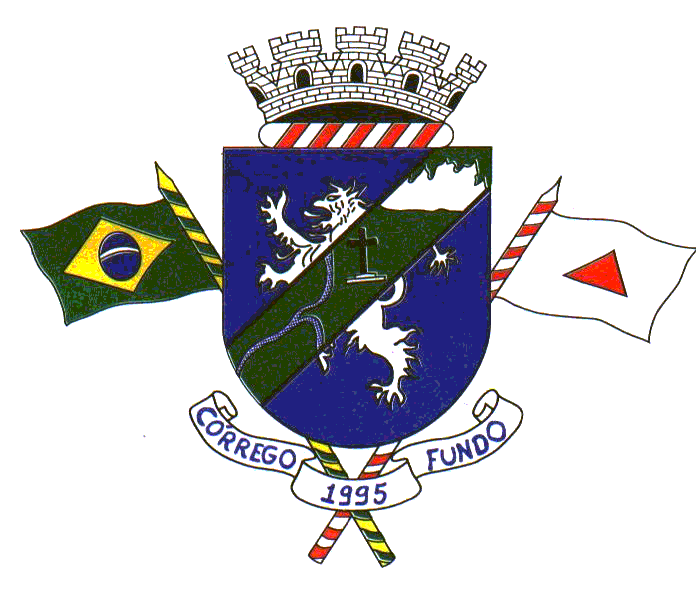 O POVO DO MUNICÍPIO DE CÓRREGO FUNDO/MG, POR SEUS REPRESENTANTES NA CÂMARA MUNICIPAL APROVOU E EU, DANILO OLIVEIRA CAMPOS, PREFEITO, Sanciono a seguinte lei:Art. 1º - O Artigo 4º da Lei nº. 857 de 30 de novembro de 2022, passa a vigorar com a seguinte redação:"Art.4º- Ficam os Chefes do Poder Executivo e Legislativo, autorizados a abrirem créditos adicionais suplementares aos respectivos orçamentos, até o limite de 30% (trinta por cento), podendo para tanto:(...)"Art. 2º - Esta Lei entra em vigor na data de sua publicação, revogando as disposições em contrário. 	Córrego Fundo/MG, 10 de julho de 2023.DANILO OLIVEIRA CAMPOSPrefeito